AVALIAÇÕESOBSERVAÇÕES:A disciplina Filosofia e Sociologia terá avaliação PARCIAL de forma diferenciada.Após as avaliações haverá aula normal. (Caso a maioria dos estudantes terminem antes do horário preestabelecido no cronograma, as aulas serão iniciadas).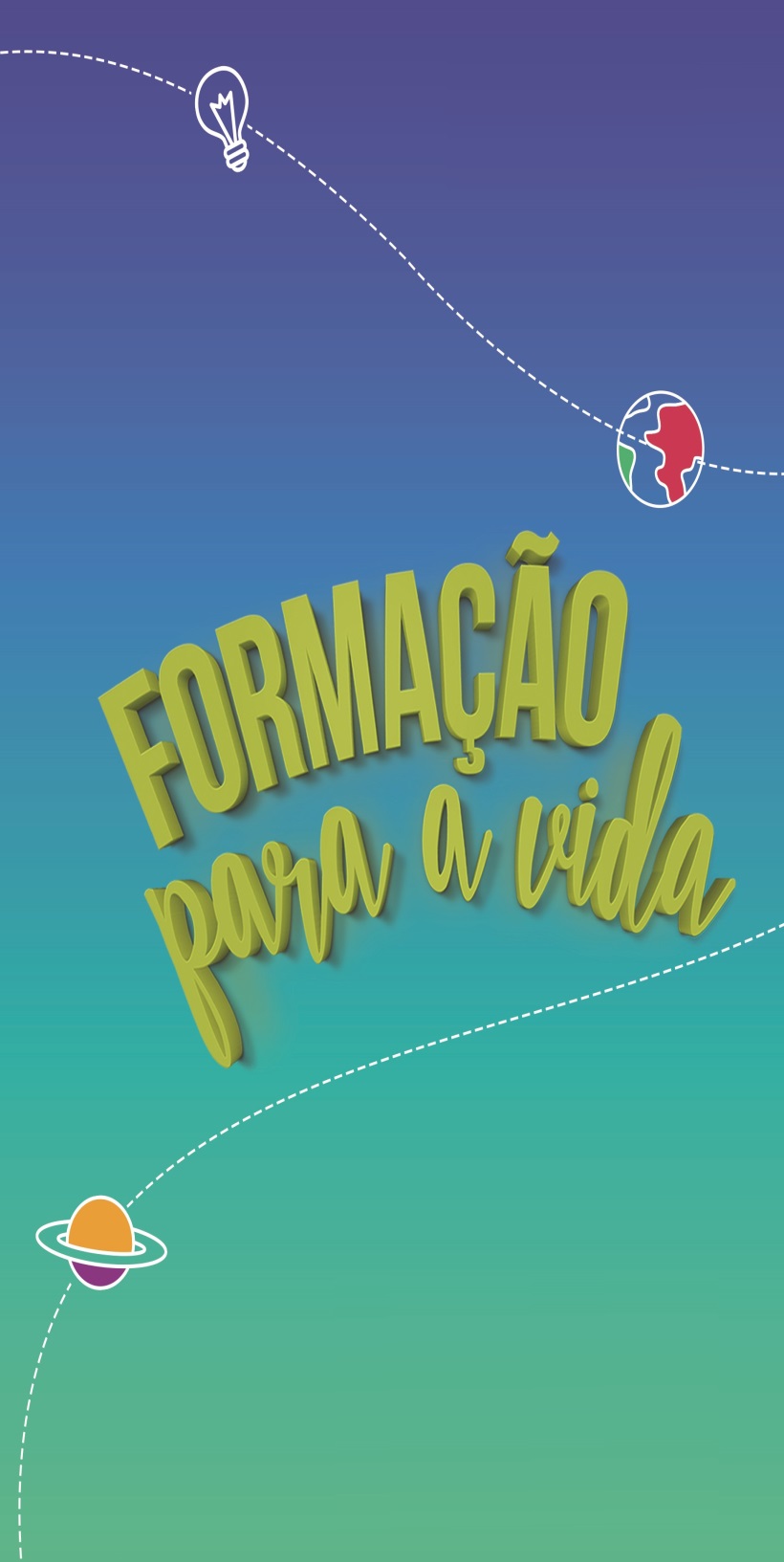 FREI HÉLIODIRETORMARIA DAS GRAÇAS PASSOSCOORDENADORA PEDAGÓGICAEns. Fund. Anos Finais e Ens. Médio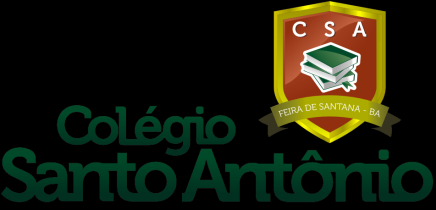 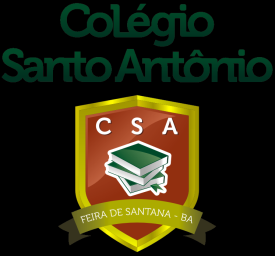 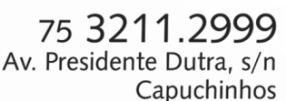 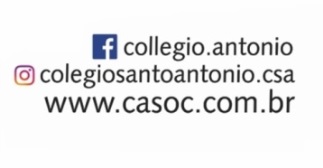 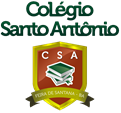 PROGRAMAÇÃOII CICLOIDENTIDADE COM A EDUCAÇÃOPREZADO(A) ESTUDANTE“Não existem sonhos impossíveis para aqueles que realmente acreditam que o poder realizador reside no interior de cada ser humano. Sempre que alguém descobre esse poder, algo antes considerado impossível se torna realidade.” (Albert Einstein)PARCIALPARCIALPARCIALDATADISCIPLINASPESO01/06 (Sábado)Geografia e Química 2,003/06 (Segunda-feira)Português 2,005/06 (Quarta-feira)História / Literatura / Atual. / H. Arte2,006/06 (Quinta-feira)Redação (Vespertino)2,007/06 (Sexta-feira)Matemática2,008/06 (Sábado)Biologia e Física ½ 2,015/06 (Sábado)Geometria e L. Estrangeira2,0GLOBALGLOBALGLOBALDATADISCIPLINASPESO20/07 (Sábado)Geografia e Química 5,022/07 (Segunda-feira)Sociologia / Português e Filosofia5,024/07 (Quarta-feira)História / Literatura / Atual. / H. Arte5,025/07 (Quinta-feira)Redação (Vespertino)5,030/07 (Terça-feira)Matemática5,001/08 (Quinta-feira)Biologia e Física ½ 5,003/08 (Sábado)Geometria e L. Estrangeira5,0SIMULADOSIMULADOSIMULADODATAHORÁRIOPESO14/0807h20min às 12h30min3,017/0807h20min às 12h30min3,0LÍNGUA PORTUGUESAPARCIAL- Leitura e interpretação de textos diversos Relação entre textos (intertextualidade)- Os termos da oração (revisão)- Período composto por subordinação: as orações subordinadas substantivas GLOBAL- Leitura e interpretação de textos diversos - Estudo do predicado IIOs termos integrantes da oração (2ª parte: o complemento nominal e o agente da passiva)- Orações subordinadas Adjetivas - Função sintática do pronome relativoHISTÓRIA DA ARTEPARCIAL/ GLOBAL- Rococó- Neoclassicismo- Romantismo- Realismo- ImpressionismoFÍSICAPARCIAL- Termodinâmica- MecânicaImpulso e quantidade de movimentoGLOBAL- Óptica geométricaPrincípios básicos da ópticaEspelhos planos e esféricos- MecânicaConservação da quantidade de movimentoColisões FILOSOFIAPARCIAL- DescartesGLOBAL- John LockeMATEMÁTICAPARCIAL- Trigonometria (triângulo retângulo, triângulo qualquer e na circunferência).GLOBAL- Trigonometria (triângulo retângulo, triângulo qualquer e na circunferência).- Trigonometria (relações e funções trigonométricas).QUÍMICAPARCIAL- SoluçõesConcentração comumDensidade de solução X concentração comumTítulo, porcentagem e partes por milhão Diluição de soluçõesMisturas de soluções Titulação GLOBAL- Propriedades ColigativasÉ possível ferver a água sem aquecê-la?Diagrama de fases de uma substância puraPressão de vapor de um líquidoTemperatura de ebulição de um líquidoAumento da temperatura de ebulição (ebulioscopia)Abaixamento da temperatura de solidificação (crioscopia) Osmose SOCIOLOGIAPARCIAL- Raça etnia e multiculturalismo- Preconceito, discriminação e segregação- Raça, racismo e etnia:Aspectos socioantropológicosMulticulturalismo e ação afirmativa GLOBAL- Poder, política e EstadoAs relações de poder na sociedade contemporânea Formação do Estado brasileiro ESPANHOLPARCIAL- Interpretación de diversos géneros textuales- Pretério imperfecto de indicativo – verbos regulares e irregulares- Conjunciones y locuciones conjuntivas de causa y concessivas- Perífrasis verbales de obligación- Advérbio y locución de modo- Futuro imperfecto (verbos irregulares)GLOBAL- Interpretación de diversos géneros textuales- Adverbios y locuciones adverbiales de tempo- Pretérito indefinido – verbos regulares e irregulares - Pretérito perfecto compuesto de indicativo: particípios regulares e irregulares- Formas de impersonalidad REDAÇÃOPARCIAL- Texto dissertativo-argumentativo- Interpretação textual- A argumentação no texto dissertativo- Coesão e coerênciaGLOBAL-  Texto dissertativo-argumentativoLITERATURAPARCIAL- Simbolismo: Cruz e Sousa e Alphonsus de Guimaraens GLOBAL- Modernismo em Portugal: Fernando Pessoa (poesia ortônima e heterônima – Álvaro de Campos, Ricardo Reis e Alberto Caeiro)HISTÓRIAPARCIAL- Regências e Revoltas no BrasilGLOBAL- As revoluções inglesas e a revolução industrial - Lutas sociais e ideologias no século XIX: Liberalismo, Anarquismo e SocialismoINGLÊSPARCIAL- Text ComprehensionEstruturas de orações relativas a ações que aconteceram em um passado indefinidoGLOBAL- Text ComprehensionEstruturas de orações relativas a ações totalmente concluídas no tempo passadoEstruturas de orações relativas a ações iniciadas no passado que ainda podem estar em andamento no presente, ou que ocorreram no passado, mas não podemos precisar quandoEstruturas de orações relativas a ações iniciadas no passado e que ainda estão em progresso por um período de tempo não específicoGEOMETRIAPARCIAL- Geometria espacial de oposição- Poliedros GLOBAL- Poliedros- PrimasATUALIDADESPARCIAL- História do Brasil- Lei de Terra (1850)- Getúlio Vargas e as novas concepções GLOBAL- O Cortiço - Desemprego- Direitos de cidadania- Constituição Federal BIOLOGIA:BIOLOGIA IPARCIAL- Sistema muscular- Sistema esqueléticoGLOBAL - Sistema nervoso- SentidosBIOLOGIA IIPARCIAL- Herança dos grupos sanguíneosSistemas AB0 e MNFator RhTransfusões sanguíneas- Penetrância e Expressividade- Teoria cromossômica da herança- Cor do olho em humanos (epistasia)- Efeito aditivo dos genesGLOBAL- Cor do olho em humanos (epistasia)- Efeito aditivo dos genes - Doenças viraisGEOGRAFIAPARCIAL- Urbanização I (Brasil e mundo)Migração rural UrbanaIndustrialização- Urbanização II Rede e hierarquia urbana- Urbanização IIIMetrópole, megalópole, megacidades e cidades globais GLOBAL- Urbanização brasileiraMacro metrópole brasileiraMegalópole brasileira Favelas, cortiços, autoconstruções e Estatuto da cidade